KAHOOT quizEssay writing@rosmarie de monte frickhttps://play.kahoot.it/#/?quizld=e5143db5-2254-4f90-a260-de3b3d9a38aa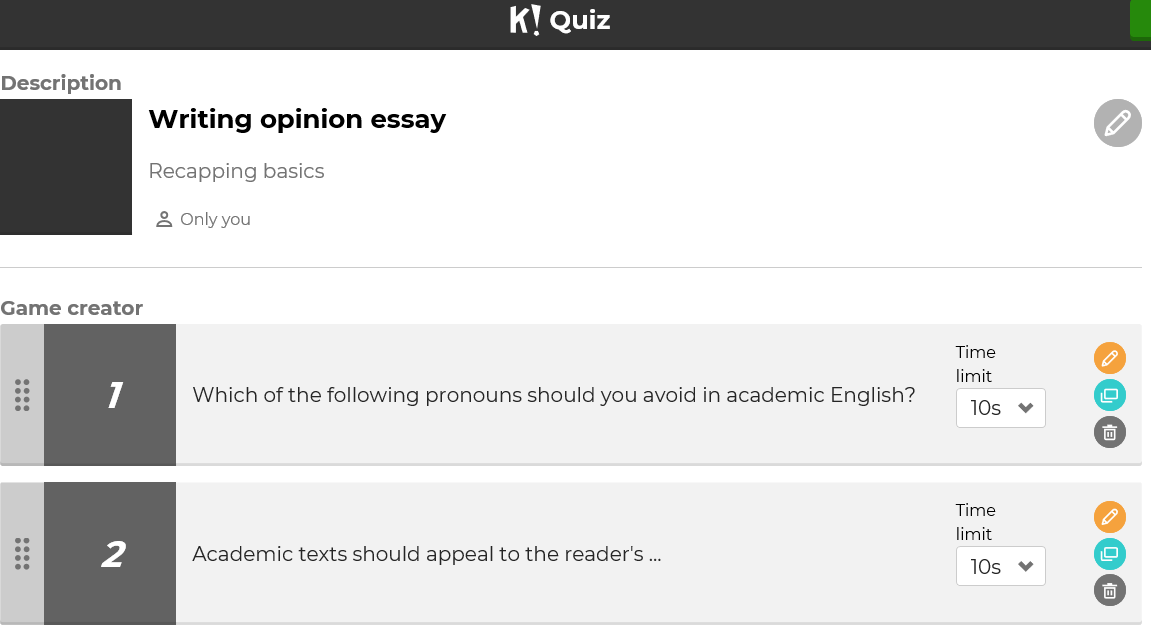 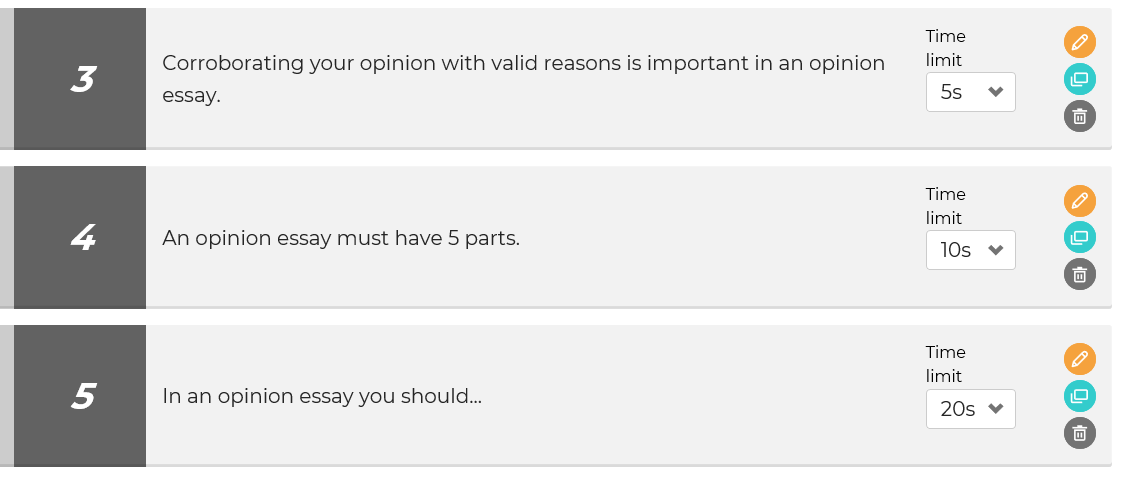 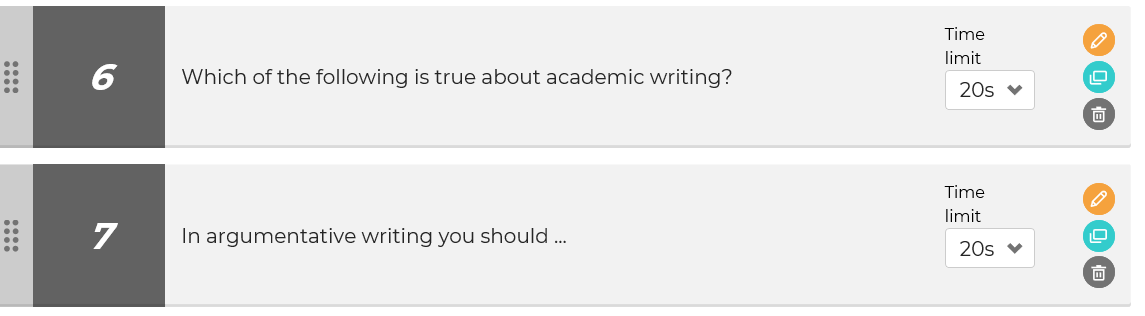 